П О С Т А Н О В Л Е Н И ЕГЛАВЫ МУНИЦИПАЛЬНОГО ОБРАЗОВАНИЯ«ТИМИРЯЗЕВСКОЕ СЕЛЬСКОЕ ПОСЕЛЕНИЕ»01.04.2019 г.			                                                                                                            №  25В соответствии с Федеральным законом от 27 июля 2010 г. № 210-ФЗ «Об организации предоставления государственных и муниципальных услуг», в целях приведения муниципальных услуг муниципального образования «Тимирязевское сельское поселение» в соответствии с законодательствомПОСТАНОВЛЯЮ:Утвердить Реестр муниципальных услуг муниципального образования «Тимирязевское сельское поселение» согласно приложению.Признать утратившим силу  Постановление Главы муниципального образования «Тимирязевское сельское поселение» от 28.12.2015 г. № 117 «Об утверждении Перечня муниципальных услуг, предоставляемых органами местного самоуправления муниципального образования «Тимирязевское сельское поселение».Обнародовать настоящее постановление путем размещения на информационных стендах Тимирязевского сельского поселения и на официальном сайте муниципального образования «Тимирязевское сельское поселение» по адресу: www.timsp.ru.Контроль за исполнением настоящего постановления возложить на заместителя главы администрации – Ю.В. Михайленко.Настоящее постановление вступает в силу со дня его обнародования.Глава муниципального образования                                                                                  Н.А. ДельновПодготовил:главный специалист по правовым вопросам            __________ С.Н. РатуевСогласованно:Главный специалист по земельным и имущественным отношениям _________ Г.В. Абсалямова Специалист 1 категории по благоустройству и ЖКХ __________ Л.Н. Смакотина Приложение к постановлению Главы муниципального образованияот «01» апреля 2019 года № 25РЕЕСТРмуниципальных услуг муниципального образования «Тимирязевское сельское поселение»Урысые ФедерациерАдыгэ Республик Тимирязевскэ къуадже псэупIэм и гъэсэныгъэ муниципальнэ администрациер385746, п.Тимирязевэ,ур.Садовэр, 14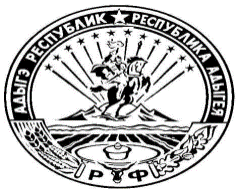 Тел.: 8(87777) 5-64-38Российская ФедерацияРеспублика Адыгея Администрациямуниципального образования«Тимирязевское сельское поселение»385746, п.Тимирязева,ул.Садовая, 14Об утверждении Реестра муниципальных услуг в муниципальном образовании «Тимирязевское сельское поселение»№ п/п услугиНаименование муниципальной услуги_________Наименование необходимых и обязательных услуг для предоставления муниципальной услуги2Исполнители муниципальных услуг(структурное подразделение Администрации, муниципальное учреждение)________________Исполнители необходимых и обязательных услуг (муниципальные учреждения и иные организации)Получатель услугиНатуральный показатель оценки услугиНормативно-правовой акт, предусматривающий оказание муниципальной услуги, необходимых и обязательных услуг (дата, номер, наименование статьи, пункта)1234561Постановка на учет в качестве нуждающихся в жилых помещенияхКомиссия по жилищным вопросам муниципального образования «Тимирязевское сельское поселение»Граждане, достигшие 18 летКоличество человек-  Жилищный кодекс Российской Федерации;-  Федеральный закон от 29 декабря 2004 года № 189-ФЗ "О введении в действие Жилищного кодекса Российской Федерации";-  Федеральный закон от 6 октября 2003 года № 131-ФЗ "Об общих принципах организации местного самоуправления в Российской Федерации";- Постановление Правительства Российской Федерации от 21 января 2006 года № 25 "Об утверждении правил пользования жилыми помещениями";- Постановление Главы муниципального образования «Тимирязевское сельское поселение» от 17.12.2018г. № 96 «Об утверждении административного регламента Администрации муниципального образования «Тимирязевское сельское поселение» по предоставлению муниципальной услуги «Постановка на учет в качестве нуждающихся в жилых помещениях»2Присвоение (изменение, аннулирование) адреса объектам адресацииГлавный специалист по земельным и имущественным отношениямФизические и  юридические лица, индивидуальные предпринимателиКоличество человекФедерального закона от 27.07.2010 № 210-ФЗ «Об организации предоставления государственных и муниципальных услуг», Федерального закона от 06.10.2003 г. №131-ФЗ «Об общих принципах организации местного самоуправления в Российской Федерации», постановления Правительства Российской Федерации от 19 ноября 2014 г. № 1221 «Об утверждении Правил присвоения, изменения и аннулирования адресов»;Постановление Администрации МО «Тимирязевское сельское поселение» от 15.08.2015 №75 «Об утверждении Административный регламент предоставления муниципальной услуги «Присвоение (изменение, аннулирование) адреса объектам адресации»3Предоставление порубочного билета и (или) разрешения на пересадку деревьев и кустарниковГлавный специалист по земельным и имущественным отношениямФизические и  юридические лица, индивидуальные предпринимателиКоличество человекПриказ Министерства строительства и жилищно-коммунального хозяйства Российской Федерации от 13 апреля 2017 №711/прПостановление Администрации МО «Тимирязевское сельское поселение» от 17.12.2018 №97 «Об утверждении административных регламентов предоставления муниципальных услуг» Приложение №24Предоставление разрешения на осуществление земляных работГлавный специалист по земельным и имущественным отношениямФизические и  юридические лица, индивидуальные предпринимателиКоличество человекФедеральный закон от 06.10.2003 г №131-ФЗ Об общих принципах организации  местного самоуправления в Российской Федерации Приказ Министерства строительства и жилищно-коммунального хозяйства Российской Федерации от 13 апреля 2017 №711/прПостановление Администрации МО «Тимирязевское сельское поселение» от 02.04.2012 №25 «Об утверждении административных регламентов предоставления муниципальных услуг» Приложение №45Согласование схемы движения транспорта  и пешеходов на период проведения работ на проезжей частиГлавный специалист по земельным и имущественным отношениямФизические и  юридические лица, индивидуальные предпринимателиКоличество человекФедеральный закон от 06.10.2003 г №131-ФЗ Об общих принципах организации  местного самоуправления в Российской Федерации Постановление Администрации МО «Тимирязевское сельское поселение» от 17.12.2018 г. №97 «Об утверждении административных регламентов предоставления муниципальных услуг» Приложение №46Согласование проведения работ в технических и охранных зонахГлавный специалист по земельным и имущественным отношениямФизические и  юридические лица, индивидуальные предпринимателиКоличество человекФедеральный закон от 06.10.2003 г №131-ФЗ Об общих принципах организации  местного самоуправления в Российской Федерации Постановление Администрации МО «Тимирязевское сельское поселение» от 17.12.2018 г. №97 «Об утверждении административных регламентов предоставления муниципальных услуг» Приложение №37Выдача разрешения на перемещение отходов строительства, сноса зданий и сооружений, в том числе грунтовСпециалист 1 категории по благоустройству и ЖКХФизические и  юридические лица, индивидуальные предпринимателиКоличество человекФедеральный закон от 06.10.2003 г №131-ФЗ Об общих принципах организации  местного самоуправления в Российской Федерации Постановление Администрации МО «Тимирязевское сельское поселение» от 17.12.2018 г. №97 «Об утверждении административных регламентов предоставления муниципальных услуг» Приложение №18Установление размера дохода, приходящегося на каждого члена семьи и стоимости имущества, находящегося в собственности членов семьи и подлежащего налогообложениюКомиссия по жилищным вопросам муниципального образования «Тимирязевское сельское поселение»Граждане, достигшие 18 летКоличество человек-  Жилищный кодекс Российской Федерации;-  Федеральный закон от 29 декабря 2004 года № 189-ФЗ "О введении в действие Жилищного кодекса Российской Федерации";-  Федеральный закон от 6 октября 2003 года № 131-ФЗ "Об общих принципах организации местного самоуправления в Российской Федерации";Федеральным законом от 5 апреля 2003 г. № 44-ФЗ «О порядке учета доходов и расчета среднедушевого дохода семьи и дохода одиноко проживающего гражданина для признания их малоимущими и оказания им государственной социальной помощи» ("Парламентская газета" от 9 апреля 2003 г. № 65, в "Российской газете" от 9 апреля 2003 г. № 67, Собрание законодательства Российской Федерации от 7 апреля 2003 г. № 14 ст. 1257);Постановлением Правительства Российской Федерации от 20 августа 2003 г. № 512 «О перечне видов доходов, учитываемых при расчете среднедушевого дохода семьи и дохода одиноко проживающего гражданина для оказания им государственной социальной помощи» ("Российской газета" от 26 августа 2003 г. № 168, Собрание законодательства Российской Федерации от 25 августа 2003 г. № 34 ст. 3374);Постановлением Кабинета Министров Республики Адыгея от 28.08. 2006 г. № 134 «О Порядке расчета стоимости имущества граждан, учитываемого при признании граждан малоимущими, в целях постановки на учет и предоставления им жилых помещений муниципального жилищного фонда по договорам социального найма» ("Собрание законодательства Республики Адыгея", № 8, август 2006 г.);Законом Республики Адыгея от 03.03.2006 г. № 405 «О порядке признания граждан малоимущими в целях определения права на получение жилых помещений муниципального жилищного фонда по договору социального найма» ("Собрание законодательства Республики Адыгея", № 3, март 2006 г., газета "Советская Адыгея", № 50-54 от 15 марта 2006 г.);- Постановление Главы муниципального образования «Тимирязевское сельское поселение» от 23.04.2015г. № 37 «Об  утверждении Административного регламента по предоставлению муниципальной услуги «Установление размера дохода, приходящегося на каждого члена семьи и стоимости имущества, находящегося в собственности членов семьи и подлежащего налогообложению, в целях признания граждан малоимущими и предоставления им по договорам социального найма жилых помещений муниципального жилищного фонда муниципального образования «Тимирязевское сельское поселение»